PODOBA REŠITVE IN DOSTOPNOSTObiščemo osnovno stran spletnega sejma: https://www.europages.si/V navigacijski sekciji izberemo »PREBRSKAJTE SEKETORJE«, ki nas pripelje na naslov https://www.europages.si/bs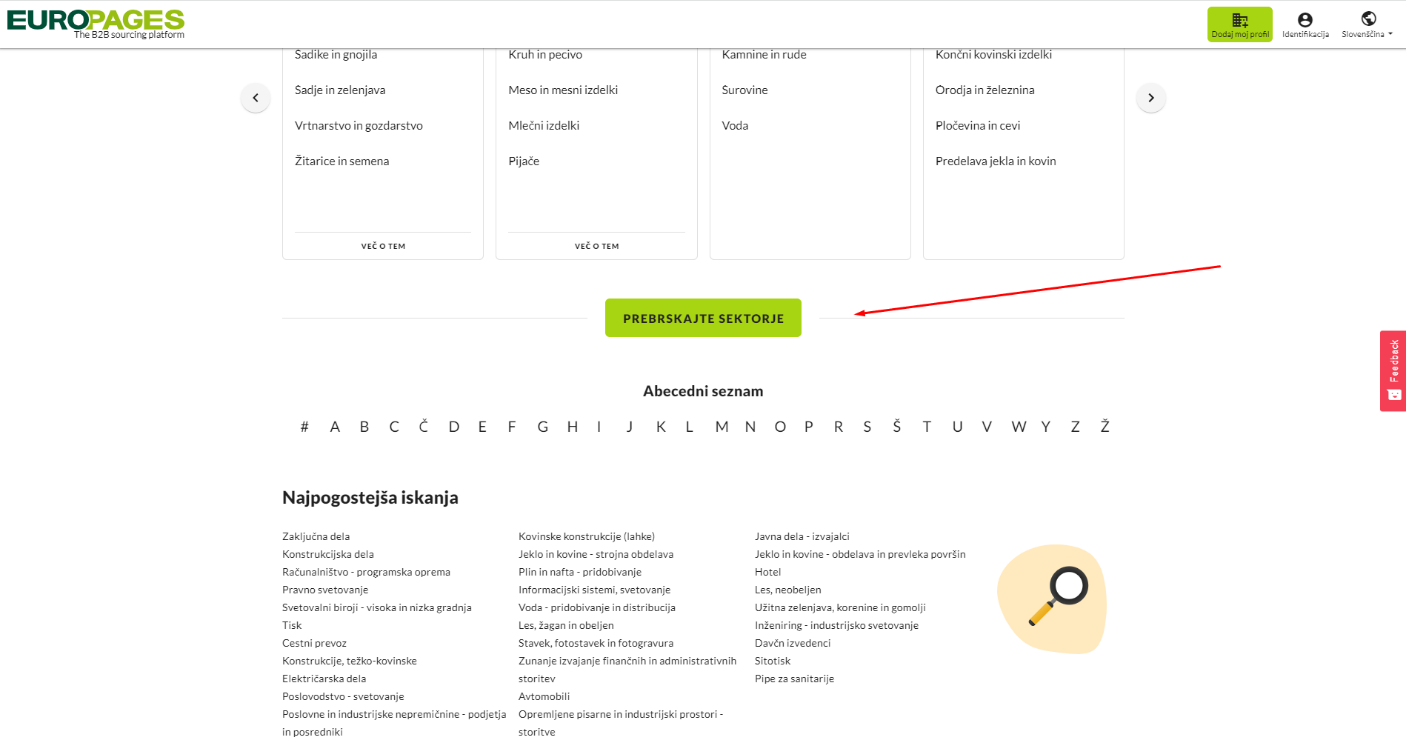 Slika 2: Navigacijska tipka za iskanje po sektorjih https://www.europages.si/bsIzberemo sklop »Gradbena in javna dela« https://www.europages.si/bs/gradbena-in-javna-dela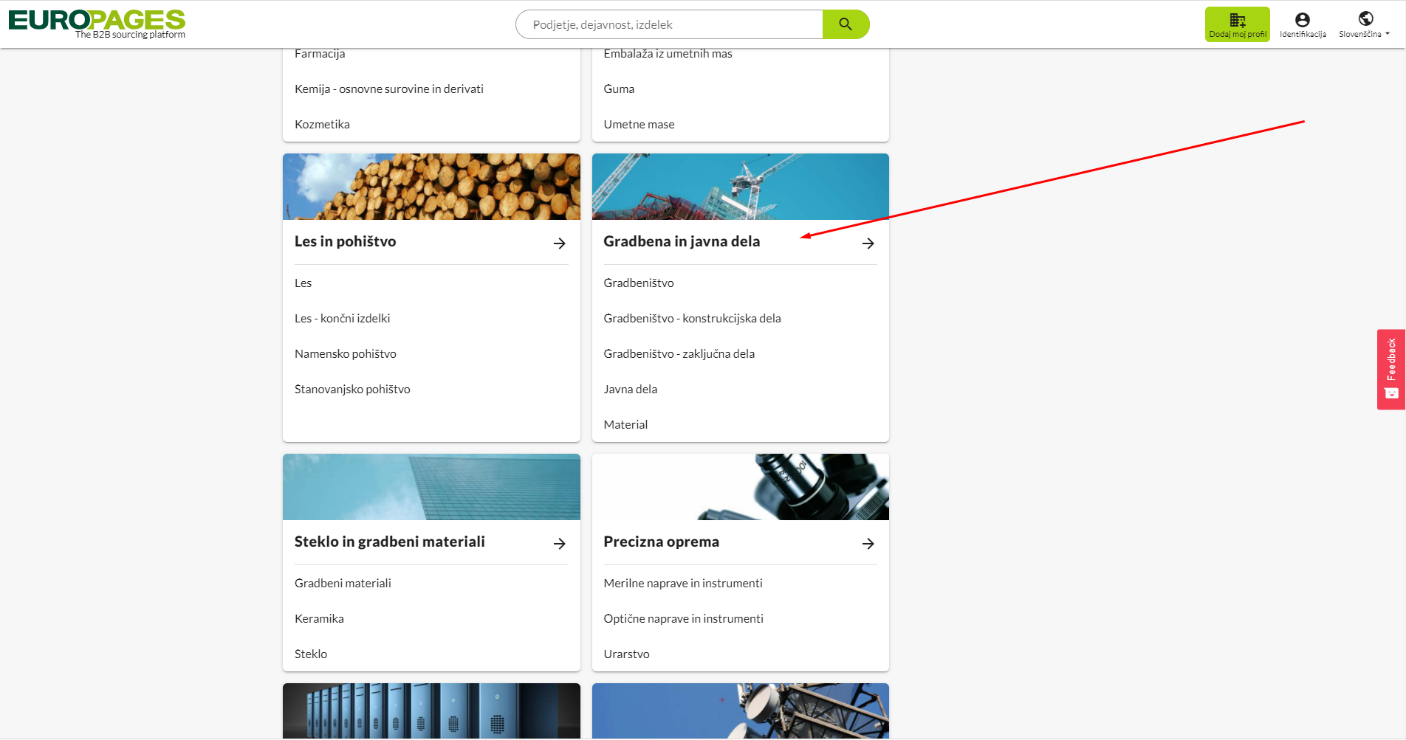 Slika 3: Izbor sklopa »Gradbena in javna dela«Nato poiščemo podkategorijo »Gradbeništvo – zaključna dela« 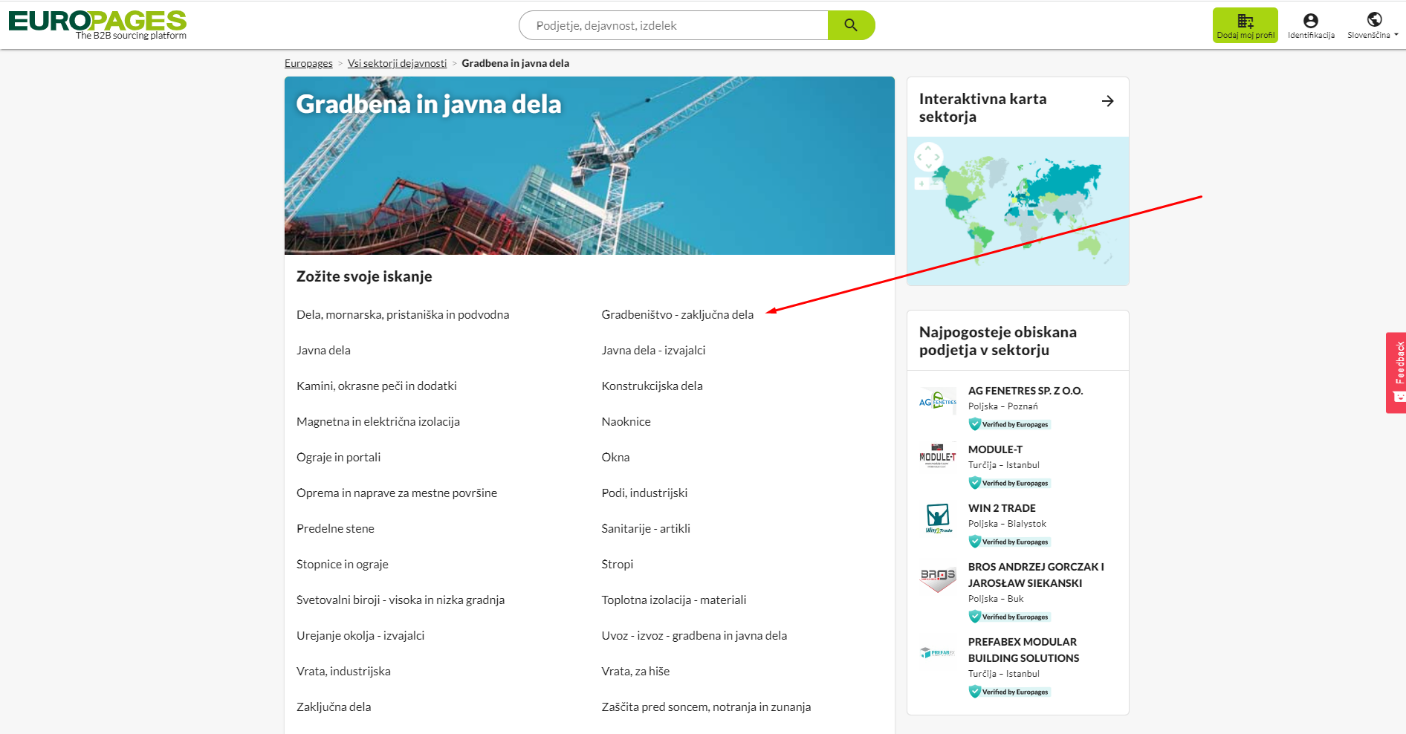 Slika 4: Izbor podkategorije »Gradbeništvo – zaključna dela« https://www.europages.si/bs/gradbena-in-javna-delaPridemo do seznama vseh možnih ponudnikov. Seznam lahko filtriramo po: Tip podjetja, Državo sedeža podjetja, Kategorijo in glede na velikost podjetja. Na seznamu se tretji po vrsti pojavi tudi podjetje  Hemt, Edin Hamulić s.p.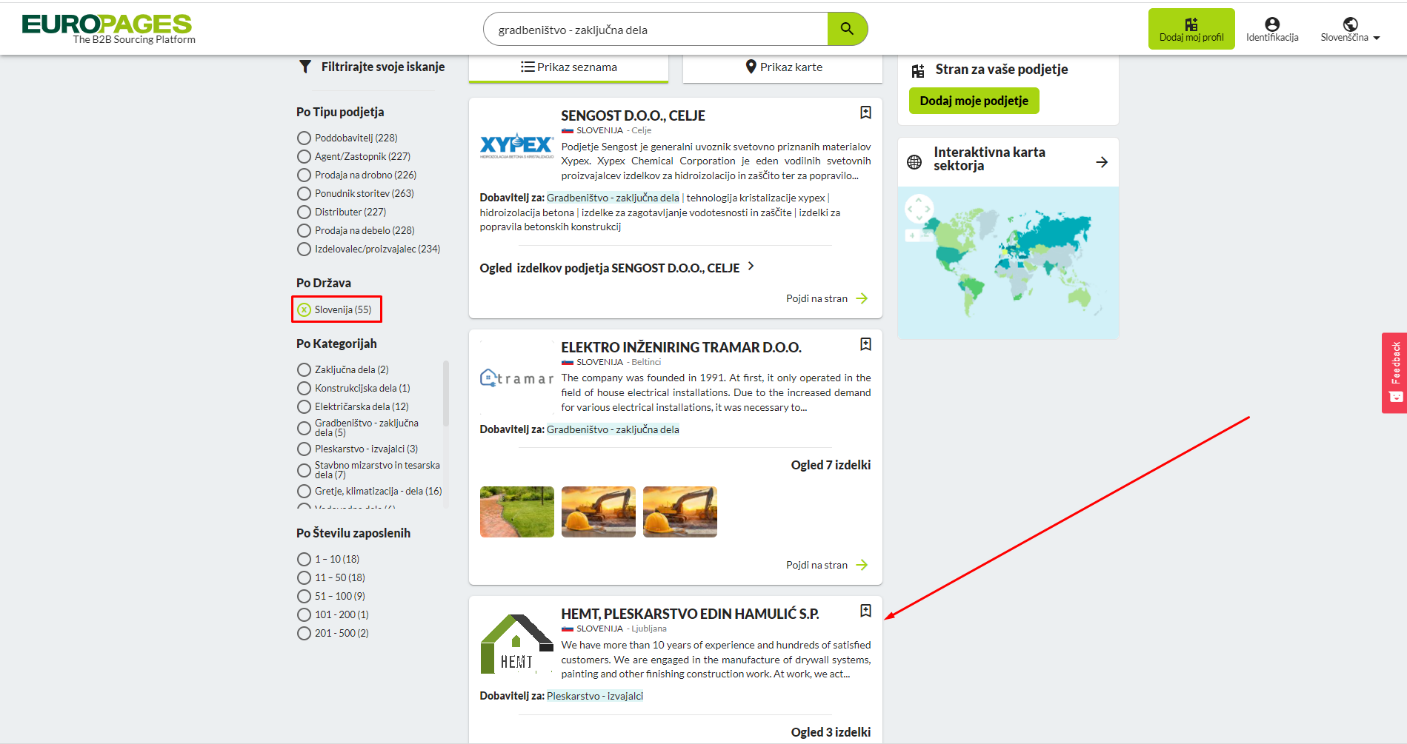 Slika 5: Prikaz podjetja na seznamu ponudnikov znotraj podkategorije »Gradbeništvo – zaključna dela«, filtrirano po državi SlovenijaKliknemo na podjetje iz seznama, ki nas pripelje na predstavitveno stran podjetja: https://www.europages.si/HEMT-PLESKARSTVO-EDIN-HAMULIC-SP/00000005424263-761469001.htmlPredstavitvena stran podjetja v sklopu referenčnega digitalnega sejma Europages zajema:Informacije o podjetju - opisPredstavitev storitev podjetjaNoviceFotografije storitev in logotip, vezan na ukrep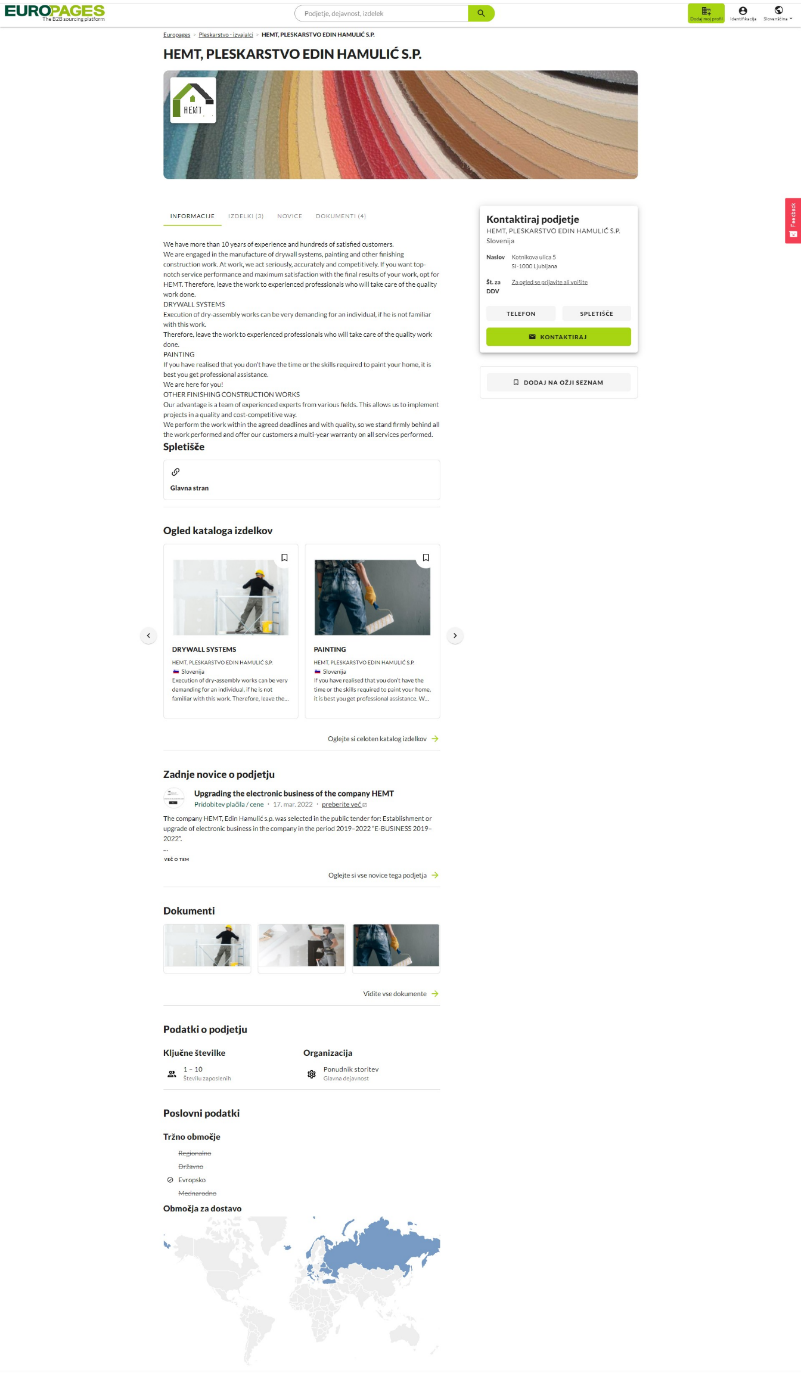 Slika 6: Predstavitvena stran podjetja na spletnem sejmu Europages https://www.europages.si/HEMT-PLESKARSTVO-EDIN-HAMULIC-SP/00000005424263-761469001.htmlPrikaz ustreznih izjav in logotipov na predstavitveni strani on line sejma, so objavljene na predstavitveni strani podjetja pod zavihkom »Documents« 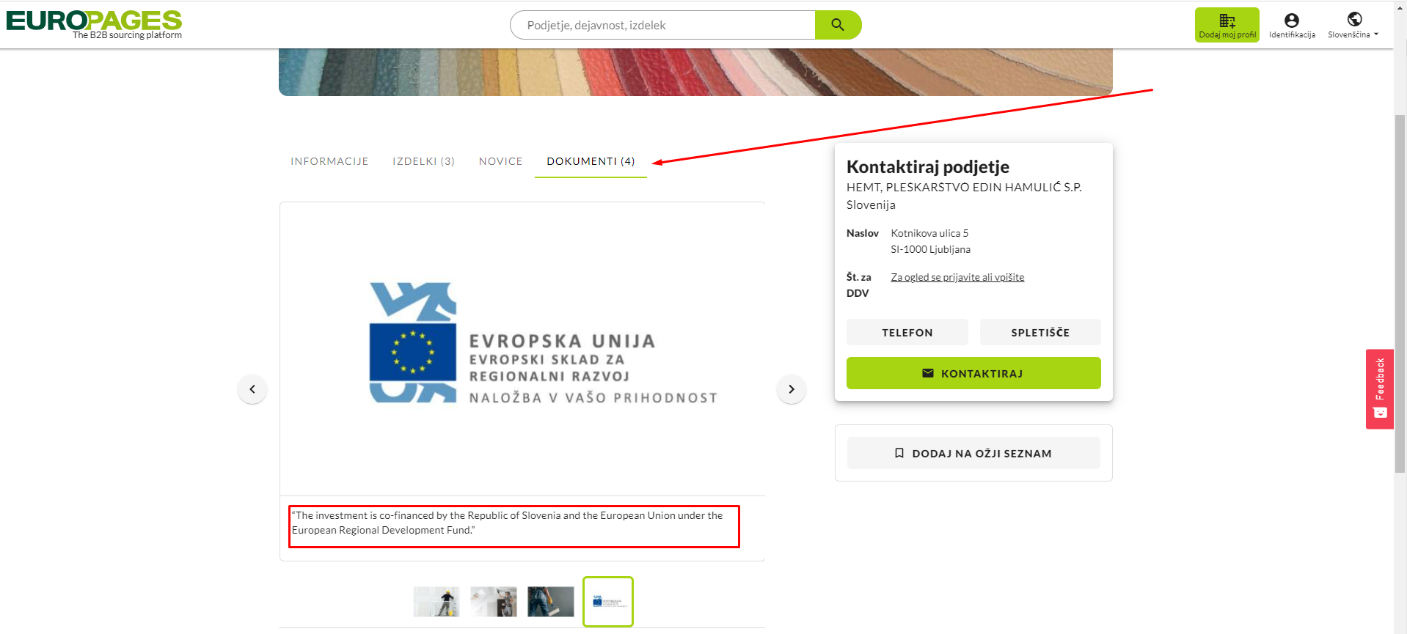 Slika 7: Naloženi dokumenti na predstavitveni strani podjetja https://www.europages.si/HEMT-PLESKARSTVO-EDIN-HAMULIC-SP/00000005424263-761469001/dokumentacije.html